Załącznik nr 7b do SWKO WZÓR UMOWA O UDZIELANIE ŚWIADCZEŃ ZDROWOTNYCH(PAKIET II)zawarta w dniu  ……………………… roku w Krakowie (dalej jako: „Umowa”)pomiędzy:Szpitalem Uniwersyteckim w Krakowie z siedzibą w Krakowie przy ul. Kopernika 36, 31-501 Kraków, wpisanym do rejestru stowarzyszeń, innych organizacji społecznych i zawodowych, fundacji oraz samodzielnych publicznych zakładów opieki zdrowotnej KRS prowadzonego przez Sąd Rejonowy dla Krakowa - Śródmieścia, XI Wydział Gospodarczy pod nr KRS: 0000024155,  reprezentowanym przez:Z-cę Dyrektora ds. Koordynacji i Rozwoju – Krzysztofa Mydla na podstawie pełnomocnictwa przy kontrasygnacieGłównego Księgowego – Doroty Lechowicz zwanym w dalszej części Umowy UDZIELAJĄCYM ZAMÓWIENIEa………………………………………………………………………………………………….…………zwanym w dalszej części Umowy PRZYJMUJĄCYM ZAMÓWIENIENiniejsza umowa została zawarta w wyniku przeprowadzonego konkursu ofert na podstawie ustawy z dnia 15 kwietnia 2011 r. o działalności leczniczej.Ilekroć w niniejszej Umowie mowa o:Bloku Operacyjnym – należy przez to rozumieć Blok Operacyjny Udzielającego Zamówienie znajdujący się przy ul. Jakubowskiego 2 wraz z salą wybudzeniową;Kierowniku Bloku Operacyjnego – należy przez to rozumieć Kierownika Bloku Operacyjnego Udzielającego Zamówienie;Koordynatorze Anestezjologów – należy przez to rozumieć Koordynatora Anestezjologów Bloku Operacyjnego Udzielającego Zamówienie, który pełni nadzór merytoryczny i organizacyjny nad anestezjologami udzielającymi świadczenia na rzecz pacjentów Udzielającego Zamówienie na Bloku Operacyjnym;Zespole Anestezjologów Bloku Operacyjnego -   należy przez to rozumieć grupę lekarzy – specjalistów w dziedzinie anestezjologii i intensywnej terapii, z którymi podpisane zostały indywidualne umowy na wykonywanie świadczeń zdrowotnych w zakresie świadczeń zdrowotnych na Bloku Operacyjnym;Zespole Anestezjologów OAIT - należy przez to rozumieć grupę lekarzy – specjalistów w dziedzinie anestezjologii i intensywnej terapii, z którymi podpisane zostały indywidualne umowy na wykonywanie świadczeń zdrowotnych z intensywnej terapii w Oddziale Klinicznym Anestezjologii i Intensywnej Terapii Udzielającego Zamówienie;Płatniku – należy przez to rozumieć Narodowy Fundusz Zdrowia lub inny podmiot finansujący świadczenia zdrowotne ze środków publicznych;Dniach roboczych – rozumie się przez to dni od poniedziałku do piątku, z wyjątkiem dni ustawowo wolnych od pracy w rozumieniu ustawy z dnia 18 stycznia 1951 r. o dniach  wolnych od pracy oraz dni wolnych od pracy u Udzielającego Zamówienie;Sprawozdawczości – należy przez to rozumieć wykaz udzielonych przez Przyjmującego Zamówienie świadczeń zdrowotnych wraz z podaniem ośrodka kosztów jednostki, w której udzielane były świadczenia;Harmonogramie – należy przez to rozumieć harmonogram wykonania świadczeń zdrowotnych. Harmonogram będzie ustalany osobno na każdy miesiąc kalendarzowy, Kancelarii Udzielającego Zamówienie – należy przez to rozumieć Kancelarię zlokalizowaną 
w budynku przy ul. Jakubowskiego 2 w Krakowie.Integralną część Umowy stanowią następujące załączniki:Wzór identyfikatora stosowanego u Udzielającego Zamówienie,Oświadczenie o zachowaniu w poufności informacji, Wzór załącznika do faktury, „Podstawowe zasady obowiązujące Wykonawców na terenie Szpitala Uniwersyteckiego w Krakowie”, - https://www.su.krakow.pl/zasady-funkcjonowania,„Zasady związane z bezpieczeństwem informacji obowiązujące Dostawców (Wykonawców) Szpitalu Uniwersyteckim w Krakowie”, - https://www.su.krakow.pl/zasady-funkcjonowania.Zasady ustalania wartości Funduszu dla Zespołu Anestezjologów Bloku Operacyjnego
[Pakiet II],Oświadczenie Przyjmującego Zamówienie prowadzącego jednoosobową działalność gospodarczą o nieposiadaniu firmowego rachunku bankowego.Przyjmujący Zamówienie oświadcza i potwierdza, że zapoznał się i przeanalizował treść załączników stanowiących integralną część Umowy, udostępnionych przez Szpital Uniwersytecki 
w Krakowie na oficjalnej stronie Szpitala Uniwersyteckiego: https://www.su.krakow.pl/zasady-funkcjonowania, a to: „Podstawowe zasady obowiązujące Wykonawców na terenie Szpitala Uniwersyteckiego w Krakowie” oraz „Zasady związane z bezpieczeństwem informacji obowiązujące Dostawców (Wykonawców) Szpitalu Uniwersyteckim w Krakowie” i nie zgłasza oraz nie zgłosił do nich żadnych zastrzeżeń, oraz że zna wynikające z nich wymagania w zakresie prawidłowego wykonania przedmiotu Umowy i zobowiązuje się przestrzegać zasad wynikających z tych dokumentów podczas realizacji Umowy. § 1.Udzielający Zamówienie udziela zamówienia, a Przyjmujący Zamówienie przyjmuje na siebie obowiązek udzielania świadczeń zdrowotnych z zakresu anestezjologii i intensywnej terapii  na Bloku Operacyjnym Udzielającego Zamówienie, zwanych dalej także: „świadczeniami zdrowotnymi”.Zakres świadczeń zdrowotnych na Bloku Operacyjnym obejmuje w szczególności:kwalifikacje do zabiegów oraz zlecanie wszelkich niezbędnych badań koniecznych do prawidłowego wykonania znieczulenia;świadczenia z zakresu anestezji - przeprowadzanie znieczuleń na bloku operacyjnym i w innych komórkach organizacyjnych Udzielającego Zamówienie;nadzór i opieka nad pacjentem po zabiegu na sali wybudzeniowej – do czasu przekazania pacjenta na właściwy oddział szpitalny Udzielającego Zamówienie;współpraca z Lekarzem Zespołu Anestezjologów OAiIT przy przekazywaniu pacjentów po zabiegach;ścisłą współpracę w realizacji funkcji Udzielającego Zamówienie jako centrum urazowego oraz w ramach Szpitalnego Oddziału Ratunkowego Udzielającego Zamówienie;udzielanie porad dla pacjentów w Poradni Anestezjologicznej.Przyjmujący Zamówienie będzie realizował przedmiot umowy w ramach Zespołu Anestezjologów Bloku Operacyjnego, podlegający Kierownikowi Bloku Operacyjnego w oparciu o harmonogramy pracy ustalane przez Kierownika Bloku Operacyjnego w porozumieniu z Koordynatorem Anestezjologów.Ogólna liczba świadczeń zdrowotnych zależna będzie od zapotrzebowania Udzielającego Zamówienie.Przyjmujący Zamówienie oświadcza, iż posiada kwalifikacje i niezbędne uprawnienia do wykonywania przedmiotu Umowy, w szczególności posiada II stopień specjalizacji lub tytuł specjalisty w dziedzinie anestezjologii i intensywnej terapii oraz co najmniej roczne doświadczenie w znieczulaniu pacjentów z obrażeniami wielonarządowymi.Miejscem udzielania świadczeń zdrowotnych będzie Blok Operacyjny oraz komórki organizacyjne znajdujące się w Budynku B i F przy ul. Jakubowskiego 2 w Krakowie  Udzielającego Zamówienie z zastrzeżeniem pkt 7 niniejszego paragrafu.Przyjmujący Zamówienie w zależności od potrzeb Udzielającego Zamówienie będzie udzielał świadczeń zdrowotnych w innych komórkach organizacyjnych Udzielającego Zamówienie.§ 2.Przyjmujący Zamówienie poddaje się kontroli Udzielającego Zamówienie w zakresie wykonywania świadczeń zdrowotnych wynikającej z norm obowiązującego prawa oraz czynności kontrolnych zmierzających do ustalenia prawidłowości realizacji Umowy.Uprawnienia kontrolne Udzielającego Zamówienie obejmują w szczególności:prawo kontroli wykonywania i jakości udzielanych świadczeń zdrowotnych,prawo żądania informacji o zakresie wykonywanych świadczeń zdrowotnych,kontrolę nad przestrzeganiem regulaminów Udzielającego Zamówienie,kontrolę właściwego wykorzystania i eksploatacji sprzętu.Kontrolujący, z wyjątkiem Kierownika Bloku Operacyjnego, muszą posiadać upoważnienie Dyrektora Udzielającego Zamówienie, zaś czynności kontrolne dotyczące spraw medycznych mogą być wykonywane przez osobę, wykonującą zawód medyczny. § 3.Do obowiązków Udzielającego Zamówienie należy umożliwienie realizacji Umowy przez Przyjmującego Zamówienie poprzez zabezpieczenie odpowiednich warunków niezbędnych do prawidłowej jej realizacji, tj. zabezpieczenie miejsca do udzielania świadczeń oraz niezbędnego sprzętu i materiałów. Przyjmujący Zamówienie oświadcza, że przed podpisaniem Umowy zapoznał się 
z warunkami zapewnianymi przez Udzielającego Zamówienie, o których mowa w ust. 1 niniejszego paragrafu i nie wnosi żadnych zastrzeżeń w tym zakresie.Przyjmujący Zamówienie jest każdorazowo zobowiązany do pisemnego (pod rygorem nieważności) zgłoszenia Udzielającemu Zamówienie ewentualnych zastrzeżeń, jakie by miał 
w przyszłości co do braku zabezpieczenia lub niewłaściwego zabezpieczenia warunków, 
o których mowa w ust. 1 niniejszego paragrafu. W przypadku braku powyższego zgłoszenia przyjmuje się, iż Przyjmujący Zamówienie nie wnosi tego rodzaju zastrzeżeń, a warunki, 
o których mowa w ust. 1 niniejszego paragrafu, są należycie zabezpieczone przez Udzielającego Zamówienie. § 4.Przyjmujący Zamówienie zobowiązuje się do rzetelnego wykonywania świadczeń zdrowotnych, zgodnie ze wskazaniami aktualnej wiedzy medycznej, dostępnymi metodami i środkami zapobiegania, rozpoznawania i leczenia chorób zgodnie z zasadami etyki zawodowej oraz należytą starannością, wykorzystując wiedzę i umiejętności medyczne oraz postęp w tym zakresie, a także warunki techniczne, jakimi dysponuje Udzielający Zamówienie.Przyjmujący Zamówienie zobowiązany jest w szczególności do:Wykonywania świadczeń zdrowotnych określonych w Umowie zgodnie z wiedzą medyczną i Kodeksem Etyki Lekarskiej, obowiązującymi przepisami prawa i Zarządzeniami Prezesa NFZ co do zakresu objętego niniejszą Umową oraz Zarządzeniami Dyrekcji Szpitala Uniwersyteckiego i obowiązującymi u Udzielającego Zamówienie procedurami;Udzielenia pomocy lekarskiej w każdym przypadku niecierpiącym zwłoki;Wykonywanie wszelkich niezbędnych badań i innych czynności zgodnie z procedurami obowiązującymi w reprezentowanej specjalizacji;Udzielania konsultacji specjalistycznych dla pacjentów Udzielającego Zamówienie;Nadzoru nad udzielającymi świadczeń zdrowotnych lekarzami w trakcie specjalizacji z anestezjologii i intensywnej terapii;Znajomości i przestrzegania regulaminów i innych wewnętrznych aktów normatywnych Udzielającego Zamówienie mających związek z działalnością Przyjmującego Zamówienie w ramach realizacji niniejszej Umowy, w szczególności związanych z: akredytacją, uzyskaniem certyfikacji ISO,zagrożeniem epidemiologicznym;Systematycznego prowadzenia aktualnej dokumentacji medycznej zbiorczej i indywidualnej pacjentów leczonych i nowo przyjętych związanej z udzielanymi świadczeniami zdrowotnymi związanej z udzielanymi świadczeniami zdrowotnymi zgodnie z obowiązującymi przepisami oraz regulacjami dotyczącymi prowadzenia dokumentacji obowiązującymi u Udzielającego Zamówienie, w szczególności zgodnie z:Rozporządzeniem Ministra Zdrowia z dnia 9 listopada 2015 roku w sprawie rodzajów, 
zakresu i wzorów dokumentacji medycznej oraz sposobu jej przetwarzania,Rozporządzeniem Ministra Zdrowia z dnia 8 maja 2018 r. w sprawie rodzajów elektronicznej dokumentacji medycznej,Ustawą z dnia 6 listopada 2008 roku o prawach pacjenta i Rzeczniku Praw Pacjenta,Ustawą z dnia 5 grudnia 1996 roku o zawodach lekarza i lekarza dentysty,a także wewnętrznymi aktami normatywnymi Udzielającego Zamówienie; Przestrzegania przy wykonywaniu niniejszej Umowy zasad wynikających z krajowych przepisów o ochronie danych osobowych, a także innych powszechnie obowiązujących przepisów prawa, chroniących prawa osób, których dane będą przetwarzane, w tym przepisów Rozporządzenia Parlamentu Europejskiego i Rady (UE) 2016/679 z dnia 27 kwietnia 2016 r. w sprawie ochrony osób fizycznych w związku z przetwarzaniem danych osobowych i w sprawie swobodnego przepływu takich danych oraz uchylenia dyrektywy 95/46/WE (ogólne rozporządzenie o ochronie danych);Znajomości i przestrzegania praw pacjenta;Dostarczenia aktualnego, ważnego zaświadczenia o odbyciu szkolenia BHP do Sekcji ds. BHP i Ppoż Udzielającego Zamówienie;Posiadanie oraz dostarczanie aktualnego ważnego orzeczenia lekarskiego potwierdzającego zdolność do pracy  do Sekcji ds. BHP i Ppoż Udzielającego Zamówienie;Niezwłocznego pisemnego zawiadomienia Udzielającego Zamówienie i sporządzenia notatki służbowej w razie stwierdzenia niesprawności aparatury bądź sprzętu medycznego, awarii, kradzieży i innych podobnych zdarzeń;Niezwłocznego zawiadomienia Kierownika Bloku Operacyjnego o niemożności wykonywania świadczeń zdrowotnych w tym podjęcia opieki medycznej nad pacjentami;Przekazywani danych w formie umożliwiającej rozliczenie z Płatnikiem w oprogramowaniu dostarczonym przez Szpital;Prowadzenia sprawozdawczości – przedstawiania wykazu świadczeń zdrowotnych udzielanych na wniosek Kierownika Bloku poza Blokiem Operacyjnym i w obrębie struktury organizacyjnej Udzielającego Zamówienie. Sprawozdawczość, o której mowa w zdaniu poprzednim, przekazywana ma być comiesięcznie do Koordynatora Bloku Operacyjnego wraz z podaniem ośrodka kosztów jednostki, w której wykonywane były świadczenia;Znajomości i stosowania przepisów mających zastosowanie przy udzielaniu i rozliczaniu świadczeń zdrowotnych objętych Umową, ze szczególnym uwzględnieniem rozporządzeń Ministra Zdrowia oraz Zarządzeń Prezesa NFZ;Poddania się kontroli przeprowadzanej przez Oddział Wojewódzki Narodowego Funduszu Zdrowia, na zasadach określonych w ustawie z dnia 27 sierpnia 2004 roku o świadczeniach opieki zdrowotnej finansowanych ze środków publicznych, w zakresie wynikającym 
z umowy zawartej pomiędzy Udzielającym Zamówienie, a Narodowym Funduszem Zdrowia;Używania identyfikatorów obowiązujących w jednostkach Udzielającego Zamówienie 
wg wzoru stanowiącego załącznik nr 1 do niniejszej Umowy;Zgłoszenia swoich danych dla celów nadania uprawnień do użytkowania systemu informatycznego, w tym prowadzenia elektronicznej dokumentacji medycznej oraz zapoznania się z nimi i korzystania z systemów oraz do przejścia szkolenia stanowiskowego;Terminowe przekazywanie kompletnej dokumentacji Kierownikowi Bloku Operacyjnego;Prowadzenia szkoleń specjalizacyjnych pod warunkiem, że nie zakłóci to udzielania świadczeń zdrowotnych przez Przyjmującego Zamówienie;Wykonywanie innych czynności zleconych przez Kierownika Bloku Operacyjnego;Uczestnictwa w przynajmniej dwóch szkoleniach w ciągu roku z zakresu zapobiegania zakażeniom szpitalnym jakie organizuje Udzielający Zamówienie.Przyjmujący Zamówienie przyjmuje do wiadomości, iż Udzielający Zamówienie uczestniczy w przygotowywaniu osób do wykonywania zawodu medycznego, na zasadach określonych w odrębnych przepisach oraz może uczestniczyć w doskonaleniu zawodowym przedstawicieli innych zawodów. Przyjmujący Zamówienie mając na względzie zdanie poprzednie będzie współpracować z Udzielającym Zamówieniem w wyżej wymienionym zakresie.Przyjmujący Zamówienie zobowiązuje się zapoznać się z przepisami dotyczącymi ochrony danych osobowych, w tym wewnętrznymi regulacjami Udzielającego Zamówienie oraz zobowiązuje się do ich stosowania, a także do zachowania w tajemnicy danych osobowych uzyskanych w związku z wykonywaniem Umowy.Przyjmujący Zamówienie zobowiązany jest zapewnić poufność informacji dotyczących Udzielającego Zamówienie uzyskanych w związku z realizacją niniejszej Umowy i nie ujawniać tych informacji bez uprzedniej, wyrażonej w formie pisemnej pod rygorem nieważności, zgody Udzielającego Zamówienie w czasie trwania niniejszej Umowy oraz po jej zakończeniu.Przyjmujący Zamówienie zobowiązuje się najpóźniej w ciągu 5 dni roboczych od podpisania Umowy do przekazania Udzielającemu Zamówienie oświadczenia o zachowaniu poufności (załącznik nr 2 do Umowy).Przyjmujący Zamówienie zobowiązuje się przy wykonywaniu  przedmiotu Umowy 
do zachowania procedur i instrukcji obowiązujących u Udzielającego Zamówienie  spełniających wymagania Programu Akredytacji Szpitala oraz norm ISO 14001, ISO 9001, 
i OHSAS 18001, których opis zawierają załącznik nr 4 i 5  do niniejszej Umowy.Przyjmujący Zamówienie oświadcza, iż wyraża zgodę na wykazanie jego danych przez Udzielającego Zamówienie w zasobach umowy z Płatnikiem.§ 5.Przyjmujący Zamówienie nie może wykorzystywać majątku Udzielającego Zamówienie
w celach innych niż związanych wyłącznie z realizacją niniejszej Umowy bez zgody Udzielającego Zamówienie wyrażonej w formie pisemnej pod rygorem nieważności.Przyjmujący Zamówienie nie może rozporządzać lub oddawać do korzystania majątku Udzielającego Zamówienie w jakikolwiek sposób osobom trzecim.Przyjmujący Zamówienie będzie wykorzystywał udostępniony mu sprzętu, wyposażenie, etc. w sposób odpowiadający jego właściwościom i przeznaczeniu, zgodnie z zasadami prawidłowej obsługi.W przypadku uszkodzenia lub zniszczenia mienia Udzielającego Zamówienie przez Przyjmującego Zamówienie, Przyjmujący Zamówienie odpowiada za zaistniałą szkodę w pełnej wysokości za wyjątkiem następujących przypadków: gdy uszkodzenie mienia powstało wyłącznie z przyczyn leżących po stronie osób zatrudnionych u Udzielającego Zamówienie lub innych osób działających na jego zlecenie,gdy uszkodzenie lub zniszczenie powstało wyłącznie wskutek działania siły wyższej. W przypadkach określonych w ust. 4 niniejszego paragrafu każda ze stron winna niezwłocznie zawiadomić drugą stronę celem sporządzenia odpowiednich protokołów stwierdzających rodzaj i wysokość zaistniałych szkód, będących podstawą do naliczenia odszkodowania.Odszkodowanie, o którym mowa w ustępie poprzedzającym, może zostać (wedle uznania Udzielającego Zamówienie) potrącone z wynagrodzenia należnego Przyjmującemu Zamówienie, na co Przyjmujący Zamówienie wyraża zgodę. W przypadku jeśli wartość odszkodowania przewyższa wynagrodzenie za dany miesiąc, Przyjmujący Zamówienie jest zobowiązany do zapłaty różnicy na rachunek Udzielającego Zamówienie. Dopuszcza się ewentualnie inne rozwiązanie uzgodnione przez strony w drodze negocjacji.§ 6.Przyjmujący Zamówienie ponosi odpowiedzialność za szkody wyrządzone Udzielającemu Zamówienie, pacjentom lub innym osobom trzecim wskutek niewykonania lub nienależytego wykonania Umowy, chyba że niewykonanie lub nienależyte wykonanie Umowy jest następstwem okoliczności, za które Przyjmujący Zamówienie odpowiedzialności nie ponosi.W przypadku stwierdzenia przez Płatnika naruszenia zasad udzielania świadczeń zdrowotnych określonych w umowie między Płatnikiem, a Udzielającym Zamówienie w związku 
z okolicznościami, za które odpowiedzialność ponosi Przyjmujący Zamówienie, Przyjmujący Zamówienie zobowiązany jest zwrócić Udzielającemu Zamówienie  wynagrodzenie naliczone od zakwestionowanych świadczeń z tego tytułu oraz naliczone przez Płatnika kary umowne, 
a także zobowiązany jest do wynagrodzenia wszystkich szkód, jakie w związku z powyższym poniósł Udzielający Zamówienie. Powyższy zwrot lub zapłata odszkodowania może nastąpić poprzez potrącenie ww. roszczenia Udzielającego Zamówienie z wynagrodzenia Przyjmującego Zamówienie, na co Przyjmujący Zamówienie wyraża zgodę.§ 7.Z tytułu realizacji niniejszej umowy co miesiąc będzie wypłacane Przyjmującemu Zamówienie wynagrodzenie składające się z ryczałtu, oraz części zmiennej.Na wynagrodzenie, określone w ust 1 niniejszego paragrafu składa się:wynagrodzenie stałe w kwocie ………………-stanowiące ryczałtowe miesięczne wynagrodzenie za udzielanie świadczeń zdrowotnych w zakresie, o którym mowa w § 1 ust. 2 lit. a) – f), z zastrzeżeniem ust. 3 niniejszego paragrafu;wynagrodzenie zmienne stanowiące kwotę powstałą z comiesięcznego podziału środków zgromadzonych w Funduszu Zespołu Anestezjologów Bloku Operacyjnego zgodnie z załącznikiem nr 6  do niniejszej Umowy;Rozliczenie wynagrodzenia ryczałtowego dokonywane jest w cyklu 3 miesięcznym. W przypadku gdy członek Zespołu Anestezjologów Bloku Operacyjnego nie wypracuje 330 godzin u Udzielającego Zamówienie, ryczałt za ostatni miesiąc cyklu obliczany jest wg wzoru i jest zaokrąglany do dwóch miejsc po przecinku:R = ½*LH/330 * wynagrodzenie stałe w kwocie ………………1 , gdzie:R= ryczałt w ostatnim miesiącu cyklu rozliczeniowegoLH - suma pełnych godzin przepracowanych przez członka Zespołu Anestezjologów Bloku Operacyjnego w cyklu 3 miesięcznym.	Wszystkie kwoty, o których mowa powyżej są kwotami brutto.Udzielający Zamówienia  oświadcza, że dokonuje płatności w modelu split payment. W przypadku, gdy Przyjmujący Zamówienie nie posiada firmowego rachunku bankowego, zobowiązany jest do każdej faktury dostarczyć oświadczenie stanowiące załącznik nr 7 do niniejszej umowy.W przypadku zmiany zasad finansowania przez Płatnika świadczeń zdrowotnych stanowiących przedmiot niniejszej umowy Udzielający Zamówienie zastrzega możliwość zmiany zasad wynagradzania Przyjmującego Zamówienie, po uprzednim ich uzgodnieniu z Przyjmującym Zamówienie. Zmiana, o której mowa powyżej, zostanie dokonana przez strony w formie aneksu do Umowy w terminie 30 dni od daty podpisania aneksu wprowadzającego zmiany przez Płatnika i Udzielającego Zamówienie. W przypadku braku porozumienia między Stronami co do podpisania aneksu, o którym mowa  w zdaniu poprzednim, Udzielający Zamówienie zastrzega sobie prawo rozwiązania Umowy za 30-dniowym okresem wypowiedzenia. Podstawą wypłaty wynagrodzenia będzie faktura przekazana w terminie do 10-go dnia miesiąca, następującego po miesiącu wykonania świadczeń. Do faktury należy dołączyć rozliczenie podziału właściwego Funduszu w danym miesiącu zgodnie z zapisami niniejszego paragrafu 
i załącznika nr 6.W przypadku gdy strony łączy więcej niż jedna umowa, Przyjmujący Zamówienie zobowiązuje się do wystawiania faktur każdorazowo odrębnie dla każdej z umów, oznaczając właściwy numer umowy.Należność z tytułu realizacji niniejszej umowy będzie wypłacana przez Udzielającego Zamówienie w okresach miesięcznych nie później niż 16 dni od daty złożenia przez Przyjmującego Zamówienie w Kancelarii Udzielającego Zamówienie prawidłowo sporządzonej, potwierdzonej Kierownika Bloku Operacyjnego oraz Koordynatora Anestezjologów faktury VAT z wyodrębnionymi pozycjami kwoty miesięcznego ryczałtu oraz kwoty uzyskanej w ramach wynagrodzenia zmiennego jednak nie wcześniej niż 26 dnia miesiąca, w którym Udzielający Zamówienie otrzymał fakturę.Wypłata wynagrodzenia następuje przez przesłanie środków na rachunek bankowy wskazany 
w fakturze przez Przyjmującego Zamówienie. Złożenie faktury, o której mowa w niniejszym paragrafie w innym miejscu niż Kancelaria Udzielającego Zamówienie nie wywołuje przewidzianych umową skutków prawnych.   Udzielający Zamówienie ustala następujący sposób opisu usług na fakturze:„Usługi udzielania świadczeń zdrowotnych w zakresie anestezjologii i intensywnej terapii dla pacjentów Szpitala Uniwersyteckiego w Krakowie,umowa nr SU...,ryczałt miesięczny….,udział w Funduszu – Blok Operacyjny ….;numer ośrodka kosztów, w którym wykonano świadczenia zdrowotne...,łączna wartość świadczeń....”.W przypadku opóźnienia w zapłacie kwot, o których mowa w niniejszym paragrafie  Przyjmującemu Zamówienie przysługuje prawo do naliczenia odsetek zgodnie z obowiązującymi przepisami.Przyjmujący Zamówienie oświadcza, że kwoty, o których mowa w niniejszym paragrafie wyczerpują całość zobowiązań finansowych Udzielającego Zamówienie wobec Przyjmującego Zamówienie, wynikających z realizacji niniejszej umowy.Termin zapłaty uważa się za zachowany z chwilą obciążenia rachunku bankowego Udzielającego Zamówienie.§ 8.W przypadku naruszenia postanowień Umowy Udzielający Zamówienie ma prawo naliczyć Przyjmującemu Zamówienie kary umowne zgodnie z poniższymi zasadami.W przypadku niewykonania Umowy Przyjmujący Zamówienie zobowiązany jest do zapłaty Udzielającemu Zamówienie kary umownej w wysokości 10 000 zł (przez niewykonanie Umowy Strony rozumieją nieprzystąpienie do wykonania Umowy ze strony Przyjmującego Zamówienie).W przypadku rażącego naruszenia postanowień Umowy Przyjmujący Zamówienie zobowiązany jest do zapłaty Udzielającemu Zamówienie kary umownej w wysokości do 10 000 zł.W innych przypadkach naruszenia Umowy Przyjmujący Zamówienie zobowiązany jest do zapłaty Udzielającemu Zamówienie kary umownej w wysokości do 5000 zł.W przypadku gdy szkoda przekraczać będzie wartość zastrzeżonej kary umownej Udzielający Zamówienie zastrzega sobie prawo dochodzenia odszkodowania przenoszącego wysokość zastrzeżonej kary umownej na zasadach ogólnych.Przed naliczeniem kary umownej Udzielający Zamówienie może wezwać Przyjmującego Zamówienie do pisemnego szczegółowego podania przyczyn niewykonania lub nienależytego wykonania Umowy w terminie 3 dni roboczych od daty otrzymania wezwania.Naliczenie przez Udzielającego Zamówienie kary umownej następuje poprzez sporządzenie noty księgowej wraz z pisemnym uzasadnieniem, Przyjmujący Zamówienie zobowiązany jest 
w terminie 10 dni od daty otrzymania ww. dokumentów do zapłaty naliczonej kary umownej. Brak zapłaty w powyższym terminie uprawnia Udzielającego Zamówienie do potrącenia kary umownej z wynagrodzenia Przyjmującego Zamówienie lub innych jego wierzytelności przysługujących Przyjmującemu Zamówienie w stosunku do Udzielającego Zamówienie, na co Przyjmujący Zamówienie wyraża zgodę.Kary umowne mogą podlegać sumowaniu.Naliczenie przez Udzielającego Zamówienie bądź zapłata przez Przyjmującego Zamówienie kary umownej nie zwalnia go z zobowiązań wynikających z niniejszej Umowy. § 9.Strony Umowy zobowiązują się do zachowania w poufności warunków jej zawarcia oraz zasad wynagradzania. § 10Nadzór nad wykonaniem niniejszej Umowy ze strony Udzielającego Zamówienie sprawują:Kierownik Bloku Operacyjnego – nadzór organizacyjny,Koordynator Anestezjologów – nadzór merytoryczny i organizacyjny oraz odpowiedzialność za poprawność rozliczeń.Udzielający Zamówienie zobowiązany jest w przypadku zmian, do pisemnego poinformowania Przyjmującego Zamówienie o osobach każdorazowo sprawujących funkcje odpowiednio Kierownika Bloku Operacyjnego oraz Koordynatora  Anestezjologów.§ 11.Strony ustalają, iż adresami właściwymi do korespondencji są adresy wskazane w komparycji Umowy. Strony zobowiązują się do wzajemnego informowania się o wszelkich zmianach w/w adresów pod rygorem uznania za skutecznie doręczoną korespondencję kierowaną na ostatni znany drugiej Stronie adres.§ 12.Przyjmujący Zamówienie  oświadcza, że jest ubezpieczony od odpowiedzialności cywilnej, zarówno w zakresie odpowiedzialności kontraktowej jak i odpowiedzialności z tytułu czynów niedozwolonych, za szkody wyrządzone w związku z udzielaniem świadczeń zdrowotnych będących przedmiotem niniejszej Umowy zgodnie z obowiązującymi przepisami prawa.Przyjmujący Zamówienie zobowiązuje się do utrzymania ubezpieczenia przez cały czas trwania niniejszej Umowy, zgodnie z obowiązującymi przepisami prawa.Przyjmujący Zamówienie zobowiązuje się do dostarczenia nowego dokumentu ubezpieczenia potwierdzającego zawarcie umowy do Sekcji ds. Rekrutacji, Szkoleń i Spraw Socjalnych Udzielającego Zamówienie w terminie 10 dni od dnia zawarcia nowej umowy ubezpieczenia.§ 13.Umowę zawarto na czas oznaczony tj. od 1 stycznia 2020 r. do dnia 31 grudnia 2023 r.Strony postanawiają, iż oprócz wypadków wymienionych w kodeksie cywilnym  Umowa ulega rozwiązaniu w następujących wypadkach:z upływem czasu, na który była zawarta;z dniem zakończenia udzielania określonych świadczeń zdrowotnych;z ważnych powodów - wskutek oświadczenia złożonego z zachowaniem miesięcznego okresu wypowiedzenia ze skutkiem na koniec miesiąca kalendarzowego, w szczególności gdy:z przyczyn organizacyjnych leżących po stronie Udzielającego Zamówienie  dalsze wykonywanie Umowy byłoby nieuzasadnione lub utrudnione (prawo do wypowiedzenia Umowy w tym przypadku przysługuje Udzielającemu Zamówienie), lubPrzyjmujący Zamówienie narusza postanowienia Umowy inne niż te, o których mowa w pkt 4, (prawo do wypowiedzenia Umowy w tym przypadku przysługuje Udzielającemu Zamówienie), lubz przyczyn leżących po stronie Przyjmującego Zamówienie dalsze wykonywanie Umowy byłoby nieuzasadnione lub utrudnione.wskutek oświadczenia jednej ze Stron, bez zachowania okresu wypowiedzenia, 
w przypadku gdy druga Strona rażąco narusza istotne postanowienia Umowy, 
w szczególności gdy: Przyjmujący Zamówienie, mimo wcześniejszego upomnienia, nie realizuje świadczeń zdrowotnych,Przyjmujący Zamówienie nie przedstawił dokumentu potwierdzającego zawarcie Umowy ubezpieczenia z tytułu odpowiedzialności cywilnej, o której mowa w § 12;Przyjmujący Zamówienie odmówił poddania się kontroli, do której Udzielający Zamówienie i Płatnik są uprawnieni na podstawie niniejszej Umowy lub nie wykonał zaleceń pokontrolnych;Przyjmujący Zamówienie utracił uprawnienia do wykonywania świadczeń zdrowotnych objętych niniejszą Umową;Udzielający Zamówienie zalega z wypłatą wynagrodzenia więcej niż 60 dni;wskutek oświadczenia Udzielającego Zamówienie, z zachowaniem 30 dniowego okresu wypowiedzenia, w przypadku nieuzgodnienia nowych zasad wynagradzania Przyjmującego Zamówienia, o których mowa w § 7 ust. 2 lit. a) – b)  Umowy.bez konieczności składania odrębnych oświadczeń woli, z dniem poprzedzającym dzień  zawarcia pomiędzy Przyjmującym Zamówienie a Udzielającym Zamówienia umowy o pracę, której przedmiotem jest udzielanie świadczeń zdrowotnych w zakresie odpowiadającym zakresowi świadczeń zdrowotnych, których udzielanie jest przedmiotem niniejszej umowy. Przyjmującemu Zamówienie przysługuje wynagrodzenie do dnia rozwiązania niniejszej umowy. Przyjmujący Zamówienie oświadcza, iż wynagrodzenie to wyczerpuje jego roszczenia z tytułu realizacji umowy i wcześniejszego rozwiązania niniejszej umowy oraz zobowiązuje się nie wysuwać względem Udzielającego Zamówienia roszczeń o zapłatę jakichkolwiek kwot poza tym wynagrodzeniem, bez względu na podstawę prawną.W przypadku rozwiązania Umowy, o którym mowa w niniejszym paragrafie, Przyjmującemu Zamówienie nie przysługuje prawo do jakiegokolwiek odszkodowania (rekompensaty) poza wynagrodzeniem za prawidłowo wykonane obowiązki umowne do chwili rozwiązania Umowy.W przypadku rozwiązania umowy przed zakończeniem miesiąca rozliczeniowego część stała wynagrodzenia wskazana w § 7 ust. 2 lit. a) niniejszej umowy zostanie proporcjonalnie zmniejszona.§ 14.Wszelkie zmiany Umowy wymagają formy pisemnej pod rygorem nieważności, z uwzględnieniem 
art. 27 ust. 5 ustawy dnia 15 kwietnia 2011 r. o działalności leczniczej.W przypadku zmiany wymogów stawianych przez Płatnika Udzielający Zamówienie dopuszcza zmianę niniejszej Umowy w przedmiotowym zakresie za porozumieniem stron.§ 15.Przyjmujący Zamówienie nie może przenieść na osobę trzecią jakichkolwiek swoich wierzytelności wynikających z niniejszej umowy (zakaz cesji), chyba że na powyższe wyrazi zgodę Udzielający Zamówienie w formie pisemnej pod rygorem nieważności, z zastrzeżeniem art. 54 ust. 5 ustawy z dnia 15 kwietnia 2011 r. o działalności leczniczej.Wierzytelności wynikające z Umowy nie mogą być przedmiotem aportu, chyba że na powyższe wyrazi zgodę Szpital Uniwersytecki w formie pisemnej pod rygorem nieważności, z uwzględnieniem art. 54 ust. 5 ustawy z dnia 15 kwietnia 2011 r. o działalności leczniczej.§ 16.Strony zobowiązują się do polubownego i w dobrej wierze rozwiązywania wszelkich sporów mogących powstać na tle wykonywania UmowyW przypadku braku porozumienia, wszelkie spory wynikające na tle wykonania Umowy rozstrzygać będzie sąd powszechny, właściwy miejscowo ze względu na siedzibę Udzielającego Zamówienie.§ 17.W sprawach nieuregulowanych mają zastosowanie odpowiednie przepisy w szczególności: ustawy o działalności leczniczej, ustawy o Prawach Pacjenta i Rzeczniku Praw Pacjenta, ogólnego rozporządzenia o ochronie danych, rozporządzenia Ministra Zdrowia w sprawie rodzajów i zakresu dokumentacji medycznej oraz sposobu jej przetwarzania oraz kodeksu cywilnego.§ 18.Umowę sporządzono w dwóch jednobrzmiących egzemplarzach, po jednym dla każdej ze Stron.UDZIELAJĄCY ZAMÓWIENIE (SU)                           PRZYJMUJĄCY ZAMÓWIENIEZałącznik nr 1 do Umowy nr SU …….……..………Wzór identyfikatoraobowiązującego w Szpitalu UniwersyteckimZałącznik nr 2do Umowy nr SU  …………………….Oświadczeniep. ………………………………………Oświadczam, że w zakresie wykonywanych przeze mnie czynności związanych z realizacją Umowy zobowiązuję się do dokonywania następujących czynności :zachowywania w tajemnicy wszelkich danych osobowych (rodzajowych 
i indywidualnych), do których dostęp uzyskam przy wykonywaniu opisanych powyżej czynności,zabezpieczenia i nie przekazywania w żadnym zakresie innym podmiotom opisanych powyżej danych osobowych pod rygorem odpowiedzialności karnej i cywilnej,zachowania w tajemnicy rodzajów i sposobów zabezpieczeń technicznych systemów informatycznych Szpitala Uniwersyteckiego pod rygorem odpowiedzialności karnej 
i cywilnej,utrzymywania w tajemnicy wszelkich informacji uzyskanych przy wykonywaniu opisanych powyżej czynności za wyjątkiem :informacji wyraźnie wyłączonych  spod tej tajemnicy przez ich dysponenta,informacji powszechnie dostępnych,informacji, których ujawnienie stanowi wymóg określony przez powszechnie obowiązujące przepisy prawa.Przestrzegania Polityki Bezpieczeństwa Danych Osobowych określonej przez Szpital Uniwersytecki w odrębnych przepisach Oświadczam, że utrzymywanie w tajemnicy informacji określonych powyżej wiąże się 
z dołożeniem przeze mnie należytej staranności w zakresie ochrony przed naruszeniem integralności, poufności i adekwatności danych osobowych gromadzonych i przetwarzanych przez Szpital Uniwersytecki.Kraków, dn. …………………			                          ………………………………… czytelny podpis Przyjmującego Zamówienie 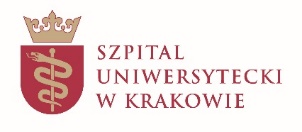 